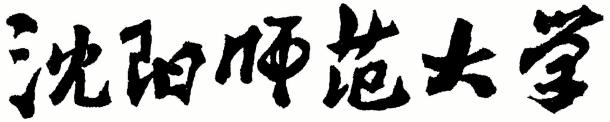 2024年全国硕士研究生招生考试大纲科目代码：873科目名称：民族器乐专业基础适用专业：艺术学 【民族器乐演奏与教学研究】、音乐【民族器乐演奏】制订单位：沈阳师范大学修订日期：2023年9月《民族器乐专业基础》考试大纲一、考试要求要求考生根据报考专业方向、类型、选择相应专业方向、类型考查范围及内容。其考查内容包括报考专业方向所涉及的本专业领域的基础理论知识，包括各艺术门类历史发展、基本艺术元素和一般性的艺术手段、艺术体裁、艺术流派和各个时代的名家名作，最终能够运用其基础理论知识解释各类艺术现象。二、知识和能力的要求与范围【基础篇】 （一）器乐的基本概念 （二）乐种的基本概念 （三）器乐历史发展、演奏形式、音乐理论、代表性人物及作品1.秦汉至魏晋时期的器乐；2.隋、唐时期的器乐；3.宋、辽、金、元；4.明、清时期的器乐；【独奏音乐】吹奏乐类1.笛2.箫3.笙4.其他（二）擦弦乐类1. 二胡2. 板胡（三）弹弦乐类1.古琴2.古筝3.琵琶4.其他【合奏音乐】丝竹乐类乐种    1.二人台牌子曲    2.江南丝竹    3.广东音乐    4.潮州弦诗    5.福建南音 （二）鼓吹乐类乐种1.北京智化寺京音乐2.河北音乐会3.晋北笙管乐4.鲁西南鼓吹乐5.辽南鼓吹乐 （三）吹打乐类乐种1.十番锣鼓2.十番鼓3.浙东锣鼓4.西安鼓乐【民族管弦音乐】中国民族管弦乐的乐队建制、历史发展、代表性作品等。三、试卷结构    基本概念：名词解释、简答题等。理论阐述：论述题、案例分析、作品分析题等。考试内容范围说明    各报考研究方向均无指定参考教材。